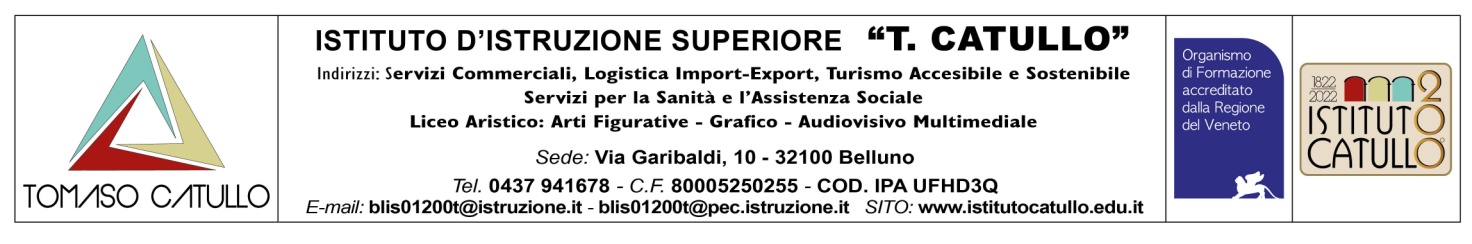 Al DS dott. Mauro De Lazzer dell’I.I.S. ”T. Catullo” di BellunoScuola Polo per la Formazione – Ambito 10ALL. 2. SCHEDA PROGETTO FORMATIVODi seguito il progetto formativo proposto dall__ sottoscritt__ _________________________________ per il LABORATORIO IN PRESENZA PIANO DI LAVORO SPECIFICAZIONE DELLE FASI N.B. Va compilato un Progetto Formativo per ogni LABORATORI/CICLO per cui ci si candida.Luogo e data ____________________FIRMA_____________________ABSTRACT (max 3000 parole)PROGETTO FORMATIVOPROGETTO FORMATIVODenominazioneCompito autenticoProdotto (+ prodotti intermedi)Competenza chiave da sviluppare prioritariamenteArgomenti trattatiMaterialiUtenti Fasi di applicazioneTempi Fasi di applicazioneAttivitàMetodologiaEsitiTempiTipologia/modalità delle verifiche finali